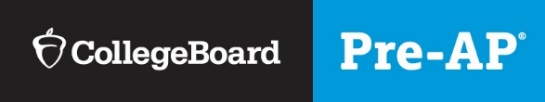 Exploring Pre-AP with Leaders - Notetaker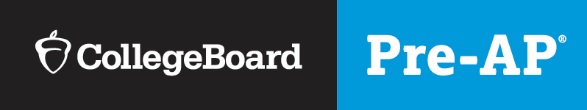 My questions:SectionMy NotesResponses to Stop, Think, Discuss QuestionsWhat Is Pre-AP?Ex: What excites you about Pre-AP? What concerns you?Why Pre-AP?Alignment of InstructionProgram Commitments